    If you would like     to receive newsletter    electronically, please    send your request by     e-mail to mf2598@att.com___                                                                                                                                                                   ___Education BenefitsVisit these Education Programs: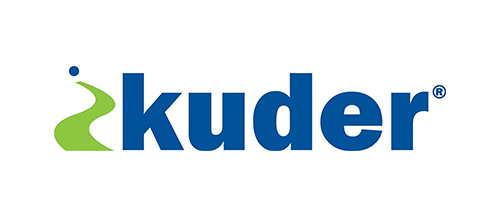 Pioneers receive a 25% discount on any of the following online career and education planning programs from Kuder: Kuder® Journey for adults, Kuder® Navigator for middle school and high school students, and Kuder® Galaxy for elementary students.  More information at this link:  https://www.kuder.com/Questions? Contact Kuder at 1-800-314-8972 For School Supplies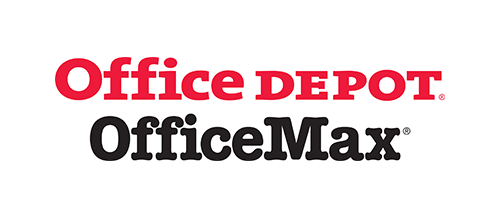 Office Depot and OfficeMax are now one company! Telecom Pioneers Members can save up to 80% on over 93,000 products. Great for back to school, printing, cleaning and office needs. Shop online or in any Office Depot or OfficeMax store.Check these travel benefits for Pioneers MembersEmergency Assistance Plus (EA+)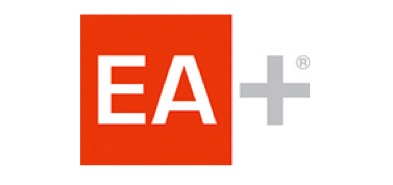 Emergency medical transportation services.Benefits to Members:24/7 medical evacuation, transportation services, and travel assistance when you travel 50+ miles from homeGuaranteed acceptanceSimple application processLow group rates offeredCall toll-free 1-855-842-3277Car Rental Choices:Hertz Car RentalEveryday savings of up to 25% off when reserving with Pioneer organization’s CDP# 2150191 for either business or leisure travel.call 1-800-654-2200   to enroll nowORDollar Rental CarSave 7% off base rates at participating locations.To make a reservation call 1-800-800-4000 (Use CDP# 3061726)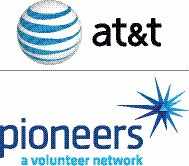 NEWSLETTERSilver State Chapter July 2019Chapter OfficersSuzanne ValdezPresidentsl2485@att.comDavid CollierVice Presidentdc1787@att.comBillie AugustineMember at Largeba5289@att.comJanice OnoMember at Largejo5243@att.comSharon JaramilloMember at Largesj1649@att.comPatti Rose, PresidentCarson Area Life Member Club775-882-5205Sheryl StopperLife Member Representative sherylstopper@gmail.comLarry GibbsImmediate Past Presidentlg7427@att.comTreasurerKris Wellskw2734@att.comSecretaryBeth Freemontmf2598@att.comHave an idea for aPioneers Project??? Contact:Suzanne Valdez, sl2485@att.comSilver State Chapter Website:http://west-region.attpioneers.org/chapter101/Please visit the link and send feedback about the site to any of the Chapter Officers shown to the left:CELL PHONES FOR RECYCLE PROJCTCell Phones for Recycle is an environmental project; after all expenses for the program are handled, the remaining funds are donated to Cell Phones for Soldiers for our troops.Contact:  Kathy Dornstauder,e-mail:   kd7138@att.comPhone:  775-683-5284Pioneer Retirees in Southern NevadaContact Fred Hampton forVolunteering Events, Projects and OpportunitiesEmail:  fredhampton89@gmail.comor call: 505-401-2298Silver State Chapter #101Wednesday, July 17, 2019Bring your ideas for projects!!!10:00 – 11:00 AM by conference callSuzanne Valdez, sl2485@att.comSilver Sage Social ClubWednesday, July 10, 2019Louis’ Basque CornerEast 4th Street, Reno, NV.11:30 AM – 1:30 PMContact:   Jackie Boyden, 775-813-4593 (for this meeting only.)$23.00, includes tax and tipHAVE A GOOD TIME!!!    ENJOY GREAT FOOD and GOOD FRIENDS!!!!